環境教育インストラクター応募資格取得セミナー申込書ＮＰＯ法人杉並環境カウンセラー協議会  　〒167－0051　東京都杉並区荻窪5－15－7　白鳳ビル202Fax 03-3392-0606　　　E-mail　seca@canvas.ocn.ne.jp　URL  https://seca-ac.com日　時：2022年10月8日(土)、9日(日）　13:00～17:00　オンライン方式本情報は環境教育インストラクター応募資格取得セミナー関連にのみ限定し使用いたします。新型コロナ感染再拡大によりセミナーを中止する場合は、お申し込みの連絡先にお知らせいたします。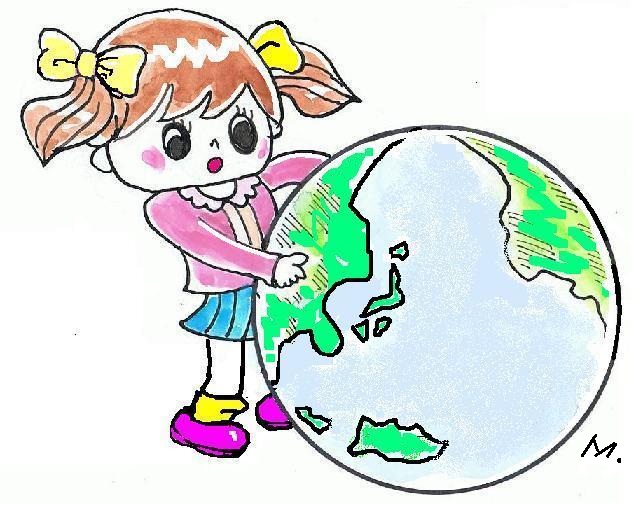 （ふりがな）氏　　　名住　　　所〒連　絡　先電話又は携帯番号：　　　　　　　　　　　　　Fax：Email：所属団体名環境社会検定合格者(エコピープル)はい　　（合格証番号　　　　　　　　）いいえ